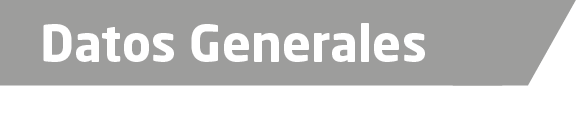 Nombre Ofelia Vallerojo TéllezGrado de Escolaridad Pasante de la licenciatura en DerechoTeléfono de Oficina (789)8934638Correo Electrónico  isbaal_gato2306@hotmail.comDatos GeneralesFormación Académica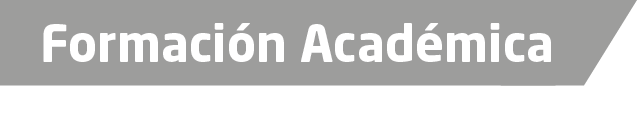 2002-2005Licenciatura en Derecho: Centro de Estudios Superiores   Trayectoria Profesional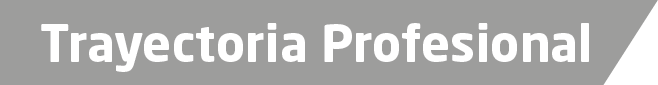 1986Oficial administrativo “d”, agencia del ministerio publicoInvestigadora del fuero común en poza rica, ver.1990Secretaria en la subprocuraduría regional de justicia de la zona norte-Tuxpan, ver. 1993Coordinador administrativo de la subprocuraduría de la zona norte de Tuxpan, ver. 19940ficial secretario de la subprocuraduría de la zona norte de Tuxpan, ver. 1995Auxiliar administrativo en la subprocuraduría de la zona centro de Veracruz. 1997-2006Auxiliar administrativo de tiempo completo en la delegación de servicios periciales de Papantla, ver. 2007-2010Auxiliar administrativo de tiempo completo en la delegación de servicios periciales de poza rica, ver.2011-2012Perito criminalista en la delegación de servicios  periciales de poza rica, ver. 2013 a Noviembre 2014-perito criminalista en la coordinación de servicios  periciales zona norte de Tuxpan, ver.11 de Noviembre 2014 al 18 de marzo del 2015.Enlace de servicios periciales en el distrito de Tantoyuca, ver, zona norte.19 de marzo del 2015 a la fecha.Delegada regional de los servicios periciales en Tantoyuca, ver.19 de marzo del 2015 a la fecha.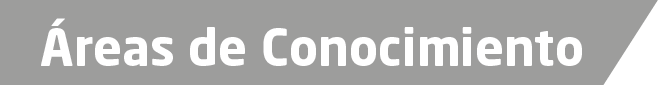 Fotografía Forense, Tránsito Terrestre Forense, Criminalística Forense, Dactiloscopia Forense, Grafoscopía Forense, Vehículos alterados, Sistema Tradicionales de Identificación y demás materias Forenses. Áreas Administrativas 